О проведении плановой  выездной проверки СП Султанбековский сельсовет МР Аскинский район30 мая 2017 года Управлением Россельхознадзора по Республике Башкортостан проведена плановая выездная проверка в отношении администрации сельского поселения Султанбековский сельсовет муниципального района Аскинский район. В ходе проверки выявлено нарушение, выразившееся в невыполнении обязательных мероприятий по улучшению земель, защите земель  и охраны почвы от ветровой  и водной эрозии и предотвращению других процессов и иных негативных воздействий на окружающую среду, ухудшающих качественное состояние земель, а именно, на землях сельскохозяйственного назначения, расположенных  в границах кадастрового квартала 02:04:180701 на площади 1,19 га допущено загрязнение (захламление) земель отходами производства и потребления. Также выявлено нарушение, выразившееся в самовольном снятии и перемещении плодородного слоя почвы на площади 0,25 га. По данным фактам государственным инспектором отдела государственного земельного надзора в отношении главы СП составлены протоколы об административных правонарушениях по ч. 1 ст. 8.6 и ч. 2 ст. 8.7 КоАП РФ. Выдано предписание об устранении нарушений законодательства в сфере охраны и использования земельных участков сельскохозяйственного назначения  со сроком исполнения  до 16.10.2017 года.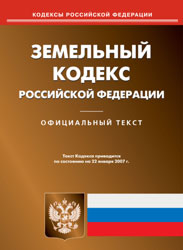 